Publicado en Madrid el 12/04/2021 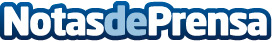 Fernando Pérez de León, nuevo Director en la firma de Executive Search Badenoch + ClarkFernando Pérez de León ha sido nombrado Director en Badenoch + Clark, la firma de Executive Search y Top Management del Grupo Adecco que ofrece servicios de consultoría de alto valor para la búsqueda, selección y assessment de perfiles estratégicos y directivosDatos de contacto:Adecco+34914325630Nota de prensa publicada en: https://www.notasdeprensa.es/fernando-perez-de-leon-nuevo-director-en-la Categorias: Nacional Nombramientos Recursos humanos Otros Servicios Innovación Tecnológica Consultoría http://www.notasdeprensa.es